Муниципальное образование городской округ город Торжок Тверской областиТоржокская городская ДумаР Е Ш Е Н И Е24.06.2021                                                                                                                    № 53О внесении изменений в решениеТоржокской городской Думыот 20.10.2020 № 9Руководствуясь Постановлением Правительства Российской Федерации               от 13.06.2006 № 374 «О перечнях документов, необходимых для принятия решения о передаче имущества из федеральной собственности в собственность субъекта Российской Федерации или муниципальную собственность, из собственности субъекта Российской Федерации в федеральную собственность или муниципальную собственность, из муниципальной собственности в федеральную собственность или собственность субъекта Российской Федерации», Уставом муниципального образования городской округ город Торжок Тверской области, в связи с допущенной технической ошибкой, Торжокская городская Дума решила: 1. Внести в Перечень недвижимого имущества, принадлежащего Торжокскому муниципальному унитарному предприятию «Водоканал» на праве хозяйственного ведения, утвержденный решением Торжокской городской Думы от 20.10.2020 № 9 следующие изменения:1.1 строку «»заменить строкой «»;1.2. строки «» исключить.2. Настоящее Решение вступает в силу со дня его подписания, подлежит официальному опубликованию и размещению в свободном доступе на официальных сайтах администрации города Торжка и Торжокской городской Думы  в информационно-телекоммуникационной сети Интернет.Председатель Торжокской городской Думы   			          С.А. Дорогуш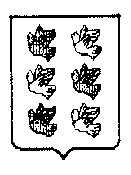 земельный участокТверская область,
г. Торжоккадастровым номером 69:47:0170116:1, площадь 104973 кв.м.здание насосной с артскважиной № 21Тверская область,
г. Торжок, ул.Чеховакадастровый номер 69:47:0000000:481, площадь 20,5 кв.м.земельный участокТверская область,
г. Торжоккадастровый номер 69:47:0130410:12, площадь 16631 кв.м.земельный участокТверская область,
г. Торжоккадастровый номер 69:47:0170406:10, площадь 4624 кв.мземельный участокТверская область,
г. Торжоккадастровый номер 69:47:0090209:16, площадь 4426 кв.м.земельный участокТверская область,
г. Торжоккадастровый номер 69:47:0140110:45, площадь 6559 кв.м.